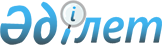 Об утверждении Соглашения между Министерством государственных доходов Республики Казахстан и Государственным таможенным комитетом Азербайджанской Республики о сотрудничестве и взаимной помощи по вопросам задержания и возврата культурных ценностей, незаконно перемещаемых через границыПостановление Правительства Республики Казахстан от 17 октября 2000 года N 1550



          Правительство Республики Казахстан постановляет:




          1. Утвердить Соглашение между Министерством государственных доходов 
Республики Казахстан и Государственным таможенным комитетом 
Азербайджанской Республики о сотрудничестве и взаимной помощи по вопросам 
задержания и возврата культурных ценностей, незаконно перемещаемых через 
границы, совершенное в городе Баку 7 апреля 2000 года.




          2. Настоящее постановление вступает в силу со дня подписания.





     Премьер-Министр
  Республики Казахстана












                                                              Соглашение




                              между Министерством государственных доходов




                        Республики Казахстан Государственным таможенным 




                  комитетом Азербайджанской Республики о сотрудничестве




                    и взаимной помощи по вопросам задержания и возврата 




              культурных ценностей, незаконно перемещаемых через границы  








          Министерство государственных доходов Республики Казахстан и 
Государственный таможенный комитет Азербайджанской Республики, именуемые в 
дальнейшем Стороны,




          отмечая, что незаконный ввоз, вывоз и транзит культурных ценностей 
наносит ущерб культурному достоянию народов, охране которого обязаны 
содействовать таможенные и иные компетентные органы государств,




          в целях реализации положений Соглашения между Правительством 
Республики Казахстан и Правительством Азербайджанской Республики о 
сотрудничестве в таможенных делах от 10 июня 1997 года,




          согласились о нижеследующем:








                                                            Статья 1








          Уполномоченными органами по реализации положений настоящего 
Соглашения:




          с казахстанской стороны будет являться Таможенный комитет 
Министерства государственных доходов Республики Казахстан,




          с азербайджанской стороны будет являться Государственный таможенный 
комитет Азербайджанской Республики.




          При изменении названия или функции вышеназванных уполномоченных 
органов Стороны будут своевременно уведомлены по дипломатическим каналам.








                                                            Статья 2








          Стороны будут стремиться к усилению борьбы с незаконным перемещением 
культурных ценностей через государственные границы государств Сторон и 
укреплять таможенное сотрудничество в этой области.








                                                            Статья 3








          Культурные ценности в случаях, предусмотренных положениями 
национального законодательства государств Сторон, могут вывозиться их этих 
государств при наличии соответствующего разрешения на вывоз.




          Понятие культурных ценностей по настоящему Соглашению определяется в 
соответствии с национальным законодательством государства каждой из Сторон.








                                                            Статья 4      








          Разрешение на вывоз культурных ценностей выдается уполномоченным на
то органом государства Стороны, с территории которого осуществляется вывоз.








                                                            Статья 5








          Физические лица или представители юридических лиц, перемещающие
культурные ценности, обязаны заявлять о наличии у них таких ценностей и
предъявлять их вместе с разрешениями на вывоз для таможенного контроля.




          При отсутствии разрешений на вывоз культурных ценностей, последние
задерживаются, и об этом немедленно извещается одна из Сторон, с территории
государства которой эти ценности были вывезены. В подобных случаях
устанавливается срок для предъявления разрешений на вывоз культурных
ценностей, который не может превышать двух месяцев.








                                                            Статья 6








          Стороны обеспечат:




          - возвращение в государство вывоза обнаруженных культурных
ценностей, не сопровождаемых разрешениями на вывоз;




          - в случаях привлечения к ответственности лиц, задержанных за
незаконное перемещение культурных ценностей, возвращение этих ценностей в
государство их вывоза производится после вступления в законную силу решения
об ответственности указанных лиц;




          - назначение своих уполномоченных представителей для передачи и
приема возвращаемых культурных ценностей;




          - взаимный обмен информацией о культурных ценностях, которые в
соответствии с национальным законодательством государств Сторон запрещены
к вывозу.








                                                          Статья 7








          Задержанные таможенными органами Сторон культурные ценности, после
соответствующего разбирательства, возвращаются непосредственно упомянутым 
в статье 5 настоящего Соглашения физическим лицам или представителям 
юридических лиц. Все претензии, связанные с возвратом культурных 
ценностей, рассматриваются государством, с территории которого
осуществляется вывоз.








                                                            Статья 8








          Стороны будут оказывать друг другу взаимную помощь по применению
настоящего Соглашения безвозмездно, за исключением оплаты расходов,
связанных с визитами специалистов (если одна из Сторон сочтет 
необходимым), хранением, транспортировкой или возвратом задержанных 
культурных ценностей из государства ввоза или транзита в государство 
вывоза. Связанные с этим расходы несет таможенная служба государства 
вывоза.




          Культурные ценности, возвращаемые в соответствии с настоящим 
Соглашением, не облагаются таможенными или другими платежами.








                                                            Статья 9








          Стороны будут регулярно консультироваться по вопросам сотрудничества 
и осуществлять обмен опытом в рамках выполнения настоящего Соглашения.     




          Переписка между Сторонами будет вестись на русском языке.








                                                            Статья 10








          Все спорные вопросы, связанные с выполнением, толкованием и 
изменением настоящего Соглашения, будут решаться путем консультаций и 
переговоров между Сторонами.




          По взаимному согласию обеих Сторон в настоящее Соглашение могут 
вноситься изменения и дополнения, которые будут оформляться в виде 
протоколов, являющихся неотъемлемой частью настоящего Соглашения.








                                                            Статья 11








          После вступления в силу настоящего Соглашения Стороны незамедлительно 
обменяются копиями нормативных правовых актов, определяющих, в их 
государствах порядок провоза культурных ценностей и в дальнейшем будут 
систематически сообщать обо всех изменениях и дополнениях в национальных 
законодательствах государств Сторон в этой сфере.








                                                            Статья 12








          Положения настоящего Соглашения не затрагивают обязательств, принятых 
государствами Сторон в соответствии с другими международными договорами.








                                                            Статья 13








          После вступления в силу настоящего Соглашения, Соглашение между 
Министерством финансов Республики Казахстан и Таможенным комитетом 
Азербайджанской Республики о сотрудничестве в борьбе с контрабандой и 
нарушением таможенных правил от 24 февраля 1993 прекращает свое действие.








                                                            Статья 14








          Настоящее Соглашение заключается сроком на пять лет и вступает в силу 
со дня последнего письменного уведомления Сторонами друг друга по 
дипломатическим каналам о выполнении необходимых внутригосударственных 
процедур. Действие Соглашения будет автоматически продлеваться на 
последующие пятилетние периоды и будет оставаться в силе до истечения 6 
месяцев с даты, когда одна из Сторон направит письменное уведомление 
другой Стороне о своем намерении прекратить его действие.




     Совершено в городе Баку 7 апреля 2000 года в двух подлинных 
экземплярах каждый на казахском, азербайджанском и русском языках при чем 
все тексты имеют одинаковую силу.
     В случае возникновения разногласий при толковании положений 
настоящего Соглашения будет использоваться текст на русском языке.

      За Министерство                      За Государственный таможенный
  государственных доходов                     комитет Азербайджанской 
   Республики Казахстан                              Республики
 
     
     (Специалисты: Мартина Н.А,
                   Умбетова А.М.)
      
      


					© 2012. РГП на ПХВ «Институт законодательства и правовой информации Республики Казахстан» Министерства юстиции Республики Казахстан
				